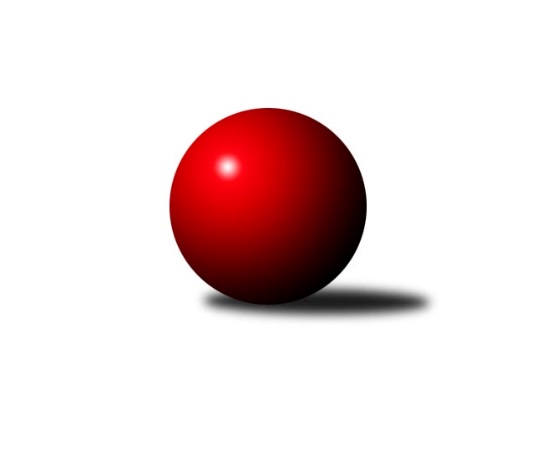 Č.16Ročník 2023/2024	13.3.2024Nejlepšího výkonu v tomto kole: 2653 dosáhlo družstvo: TJ Unie Hlubina COkresní přebor Ostrava 2023/2024Výsledky 16. kolaSouhrnný přehled výsledků:TJ Unie Hlubina C	- TJ Sokol Bohumín E	5:3	2653:2492	6.0:6.0	11.3.TJ VOKD Poruba C	- TJ Unie Hlubina ˝D˝	8:0	2426:1924	11.0:1.0	11.3.TJ Sokol Bohumín D	- SKK Ostrava B	4:4	2385:2385	6.0:6.0	12.3.SKK Ostrava C	- TJ Michálkovice  B	5:3	2349:2154	9.0:3.0	13.3.Tabulka družstev:	1.	SKK Ostrava B	15	11	1	3	73.0 : 47.0 	103.5 : 76.5 	 2354	23	2.	TJ Sokol Bohumín D	16	10	1	5	77.5 : 50.5 	107.5 : 84.5 	 2371	21	3.	TJ Unie Hlubina C	15	8	2	5	70.0 : 50.0 	99.5 : 80.5 	 2397	18	4.	TJ Sokol Bohumín E	16	8	0	8	64.5 : 63.5 	100.0 : 92.0 	 2360	16	5.	SKK Ostrava C	16	10	0	6	70.0 : 58.0 	98.0 : 94.0 	 2367	20	6.	TJ VOKD Poruba C	16	6	2	8	62.0 : 66.0 	102.0 : 90.0 	 2300	14	7.	TJ Michálkovice  B	16	5	1	10	54.0 : 74.0 	79.5 : 112.5 	 2263	11	8.	TJ Unie Hlubina ˝D˝	16	1	1	14	33.0 : 95.0 	66.0 : 126.0 	 2184	3Podrobné výsledky kola:	 TJ Unie Hlubina C	2653	5:3	2492	TJ Sokol Bohumín E	Jaroslav Kecskés	 	 227 	 189 		416 	 0:2 	 455 	 	235 	 220		Lubomír Richter	Veronika Rybářová	 	 220 	 229 		449 	 2:0 	 321 	 	130 	 191		Martin Ševčík	Pavel Rybář	 	 210 	 194 		404 	 0:2 	 446 	 	213 	 233		Lukáš Modlitba	Josef Hájek	 	 227 	 199 		426 	 0:2 	 453 	 	235 	 218		Miroslava Ševčíková	Karel Lomozník	 	 234 	 239 		473 	 2:0 	 393 	 	196 	 197		Janka Sliwková	Lukáš Trojek	 	 230 	 255 		485 	 2:0 	 424 	 	220 	 204		Dalibor Hamrozyrozhodčí:  Vedoucí družstevNejlepší výkon utkání: 485 - Lukáš Trojek	 TJ VOKD Poruba C	2426	8:0	1924	TJ Unie Hlubina ˝D˝	Jaroslav Hrabuška	 	 180 	 201 		381 	 2:0 	 331 	 	137 	 194		Oldřich Neuverth	Přemysl Janalík	 	 189 	 196 		385 	 2:0 	 251 	 	131 	 120		Alena Koběrová	Helena Martinčáková	 	 195 	 177 		372 	 2:0 	 280 	 	152 	 128		Ondřej Valošek	Roman Klímek	 	 212 	 209 		421 	 2:0 	 313 	 	157 	 156		Josef Kyjovský	Marian Mesároš	 	 239 	 230 		469 	 2:0 	 364 	 	185 	 179		Michaela Černá	Jiří Číž	 	 182 	 216 		398 	 1:1 	 385 	 	192 	 193		Roman Grünerrozhodčí:  Vedoucí družstevNejlepší výkon utkání: 469 - Marian Mesároš	 TJ Sokol Bohumín D	2385	4:4	2385	SKK Ostrava B	Miroslav Paloc	 	 204 	 203 		407 	 1:1 	 432 	 	231 	 201		Jaroslav Čapek	Vlastimil Pacut	 	 186 	 205 		391 	 2:0 	 356 	 	174 	 182		Rostislav Hrbáč	Václav Kladiva	 	 213 	 190 		403 	 2:0 	 376 	 	188 	 188		Zdeněk Kuna	Markéta Kohutková	 	 198 	 202 		400 	 0:2 	 413 	 	203 	 210		Blažena Kolodějová	Vojtěch Zaškolný	 	 183 	 195 		378 	 0:2 	 415 	 	218 	 197		Miroslav Koloděj	Zdeněk Franek	 	 203 	 203 		406 	 1:1 	 393 	 	178 	 215		Jiří Kolodějrozhodčí: Štefan DendisNejlepší výkon utkání: 432 - Jaroslav Čapek	 SKK Ostrava C	2349	5:3	2154	TJ Michálkovice  B	Miroslav Futerko	 	 192 	 187 		379 	 1:1 	 403 	 	191 	 212		Libor Pšenica	Jan Kožík	 	 176 	 180 		356 	 1:1 	 371 	 	207 	 164		Josef Jurášek	Petr Holas	 	 222 	 222 		444 	 2:0 	 326 	 	154 	 172		Roman Raška	Miroslav Futerko *1	 	 184 	 161 		345 	 1:1 	 364 	 	171 	 193		Josef Paulus	Jakub Kožík	 	 208 	 185 		393 	 2:0 	 337 	 	182 	 155		Michal Borák	Martin Futerko	 	 216 	 216 		432 	 2:0 	 353 	 	171 	 182		Radek Hurníkrozhodčí:  Vedoucí družstevstřídání: *1 od 76. hodu Vladimír MalovanýNejlepší výkon utkání: 444 - Petr HolasPořadí jednotlivců:	jméno hráče	družstvo	celkem	plné	dorážka	chyby	poměr kuž.	Maximum	1.	Martin Futerko 	SKK Ostrava C	447.41	296.6	150.8	3.5	5/5	(487)	2.	Lukáš Modlitba 	TJ Sokol Bohumín E	438.42	296.0	142.4	4.2	5/5	(476)	3.	Dalibor Hamrozy 	TJ Sokol Bohumín E	422.96	295.8	127.2	5.1	4/5	(488)	4.	Libor Pšenica 	TJ Michálkovice  B	419.05	291.0	128.1	5.9	5/5	(446)	5.	Jiří Koloděj 	SKK Ostrava B	418.23	293.1	125.1	5.8	5/5	(468)	6.	Lukáš Trojek 	TJ Unie Hlubina C	418.16	289.5	128.7	8.1	5/5	(485)	7.	Jan Ščerba 	TJ Michálkovice  B	415.35	283.9	131.4	6.3	4/5	(437)	8.	Hana Zaškolná 	TJ Sokol Bohumín D	411.00	290.1	120.9	8.9	5/5	(467)	9.	Lucie Stočesová 	TJ Sokol Bohumín D	410.30	290.4	119.9	6.6	5/5	(475)	10.	Karel Lomozník 	TJ Unie Hlubina C	406.70	282.3	124.4	8.9	5/5	(473)	11.	Vojtěch Zaškolný 	TJ Sokol Bohumín D	405.64	284.8	120.9	9.3	4/5	(443)	12.	Miroslav Heczko 	SKK Ostrava C	403.72	287.6	116.1	7.8	5/5	(436)	13.	Lubomír Jančar 	TJ Unie Hlubina ˝D˝	403.32	284.0	119.3	9.9	4/5	(438)	14.	Jakub Kožík 	SKK Ostrava C	400.34	278.1	122.2	10.9	5/5	(436)	15.	Miroslav Paloc 	TJ Sokol Bohumín D	400.29	286.5	113.8	9.7	4/5	(455)	16.	Jaroslav Čapek 	SKK Ostrava B	399.85	286.6	113.3	10.1	5/5	(449)	17.	Miroslava Ševčíková 	TJ Sokol Bohumín E	399.17	280.7	118.5	6.7	5/5	(471)	18.	Zdeněk Kuna 	SKK Ostrava B	398.93	289.6	109.3	12.1	4/5	(429)	19.	Vojtěch Dančík 	TJ Unie Hlubina C	398.70	286.1	112.6	10.8	4/5	(424)	20.	Veronika Rybářová 	TJ Unie Hlubina C	393.64	275.7	117.9	9.8	4/5	(449)	21.	Jaroslav Hrabuška 	TJ VOKD Poruba C	392.67	275.9	116.8	9.2	5/5	(438)	22.	Roman Klímek 	TJ VOKD Poruba C	392.65	287.1	105.5	8.9	5/5	(427)	23.	Roman Grüner 	TJ Unie Hlubina ˝D˝	391.20	277.5	113.7	10.2	5/5	(464)	24.	Marian Mesároš 	TJ VOKD Poruba C	390.05	284.5	105.6	12.1	5/5	(469)	25.	Blažena Kolodějová 	SKK Ostrava B	389.83	281.9	108.0	11.7	5/5	(470)	26.	Michaela Černá 	TJ Unie Hlubina ˝D˝	388.84	277.1	111.8	10.8	4/5	(440)	27.	Josef Jurášek 	TJ Michálkovice  B	388.50	275.9	112.6	10.4	4/5	(426)	28.	Jiří Číž 	TJ VOKD Poruba C	388.35	279.8	108.5	10.5	4/5	(415)	29.	Markéta Kohutková 	TJ Sokol Bohumín D	385.46	276.0	109.5	11.8	5/5	(477)	30.	Lubomír Richter 	TJ Sokol Bohumín E	385.21	271.0	114.2	11.6	5/5	(455)	31.	Radek Říman 	TJ Michálkovice  B	384.75	274.1	110.6	8.9	4/5	(424)	32.	Andrea Rojová 	TJ Sokol Bohumín E	384.68	273.9	110.8	11.5	5/5	(464)	33.	Hana Vlčková 	TJ Michálkovice  B	383.60	281.4	102.2	12.7	4/5	(425)	34.	Zdeněk Franek 	TJ Sokol Bohumín D	382.90	270.7	112.2	10.8	5/5	(422)	35.	Josef Hájek 	TJ Unie Hlubina C	382.56	274.5	108.0	11.7	4/5	(461)	36.	Přemysl Janalík 	TJ VOKD Poruba C	380.91	276.7	104.2	12.9	4/5	(417)	37.	Jan Kožík 	SKK Ostrava C	380.65	276.4	104.3	12.0	5/5	(426)	38.	Miroslav Futerko 	SKK Ostrava C	379.00	269.6	109.4	12.8	5/5	(443)	39.	Václav Kladiva 	TJ Sokol Bohumín D	378.03	272.7	105.3	12.0	5/5	(430)	40.	Rostislav Hrbáč 	SKK Ostrava B	376.66	269.6	107.1	13.8	5/5	(397)	41.	Miroslav Koloděj 	SKK Ostrava B	375.27	271.0	104.2	13.0	4/5	(434)	42.	Janka Sliwková 	TJ Sokol Bohumín E	374.61	274.7	99.9	14.6	5/5	(433)	43.	František Tříska 	TJ Unie Hlubina C	370.56	268.2	102.3	15.0	5/5	(449)	44.	Miroslav Futerko 	SKK Ostrava C	367.13	265.2	101.9	13.9	5/5	(409)	45.	Ondřej Janalík 	TJ VOKD Poruba C	361.38	270.9	90.5	15.0	4/5	(393)	46.	Martin Ševčík 	TJ Sokol Bohumín E	353.78	256.7	97.1	13.5	4/5	(429)	47.	Alena Koběrová 	TJ Unie Hlubina ˝D˝	353.16	265.3	87.8	17.4	5/5	(427)	48.	Michal Borák 	TJ Michálkovice  B	351.50	260.3	91.3	16.0	4/5	(366)	49.	Josef Kyjovský 	TJ Unie Hlubina ˝D˝	345.58	257.3	88.3	16.0	4/5	(391)	50.	Radek Hurník 	TJ Michálkovice  B	344.33	251.6	92.7	14.4	5/5	(369)	51.	Roman Raška 	TJ Michálkovice  B	343.13	251.7	91.5	17.0	5/5	(394)	52.	Radomíra Kašková 	TJ Michálkovice  B	337.00	251.6	85.4	17.0	4/5	(382)	53.	Ondřej Valošek 	TJ Unie Hlubina ˝D˝	332.34	248.5	83.8	17.9	5/5	(384)		Michal Hejtmánek 	TJ Unie Hlubina C	450.25	294.3	155.9	1.0	3/5	(488)		Petr Holas 	SKK Ostrava C	423.67	297.0	126.7	4.3	1/5	(444)		Jaroslav Kecskés 	TJ Unie Hlubina C	404.00	285.5	118.5	9.3	2/5	(416)		Filip Országh 	TJ Unie Hlubina C	403.17	277.8	125.3	8.3	3/5	(441)		Tomáš Polášek 	SKK Ostrava B	388.33	281.7	106.7	10.5	3/5	(401)		Josef Paulus 	TJ Michálkovice  B	386.33	281.3	105.0	13.7	3/5	(413)		Pavel Rybář 	TJ Unie Hlubina C	381.25	288.5	92.8	13.0	2/5	(404)		Helena Hýžová 	TJ VOKD Poruba C	381.00	279.0	102.0	13.0	2/5	(407)		Antonín Chalcář 	TJ VOKD Poruba C	375.00	293.0	82.0	14.0	1/5	(375)		František Modlitba 	TJ Sokol Bohumín E	373.00	257.0	116.0	12.0	1/5	(373)		Jan Dřimal 	TJ Unie Hlubina ˝D˝	373.00	278.0	95.0	15.8	2/5	(385)		Oldřich Stolařík 	SKK Ostrava C	372.11	268.3	103.8	14.5	2/5	(400)		Evelína Martínková 	TJ Unie Hlubina ˝D˝	369.00	260.5	108.5	13.0	3/5	(407)		Helena Martinčáková 	TJ VOKD Poruba C	368.35	266.0	102.4	11.6	3/5	(404)		Antonín Pálka 	SKK Ostrava B	365.00	271.5	93.5	15.5	1/5	(367)		Vlastimil Pacut 	TJ Sokol Bohumín D	357.70	256.7	101.0	12.9	2/5	(420)		Libor Mendlík 	TJ Unie Hlubina ˝D˝	353.17	254.8	98.3	13.7	3/5	(401)		Oldřich Neuverth 	TJ Unie Hlubina ˝D˝	339.94	246.4	93.5	15.1	3/5	(354)		Libor Radomský 	TJ VOKD Poruba C	339.00	261.0	78.0	19.0	1/5	(339)		František Deingruber 	SKK Ostrava C	336.50	232.5	104.0	10.5	1/5	(339)		Adam Klištinec 	TJ Unie Hlubina ˝D˝	331.75	231.8	100.0	20.0	2/5	(346)Sportovně technické informace:Starty náhradníků:registrační číslo	jméno a příjmení 	datum startu 	družstvo	číslo startu
Hráči dopsaní na soupisku:registrační číslo	jméno a příjmení 	datum startu 	družstvo	Program dalšího kola:17. kolo18.3.2024	po	15:00	TJ Unie Hlubina ˝D˝ - SKK Ostrava C	18.3.2024	po	16:00	TJ Michálkovice  B - TJ VOKD Poruba C	20.3.2024	st	15:00	SKK Ostrava B - TJ Unie Hlubina C	Nejlepší šestka kola - absolutněNejlepší šestka kola - absolutněNejlepší šestka kola - absolutněNejlepší šestka kola - absolutněNejlepší šestka kola - dle průměru kuželenNejlepší šestka kola - dle průměru kuželenNejlepší šestka kola - dle průměru kuželenNejlepší šestka kola - dle průměru kuželenNejlepší šestka kola - dle průměru kuželenPočetJménoNázev týmuVýkonPočetJménoNázev týmuPrůměr (%)Výkon5xLukáš TrojekHlubina C4853xMarian MesárošVOKD C123.694694xKarel LomozníkHlubina C4732xPetr HolasSKK C118.84442xMarian MesárošVOKD C4694xLukáš TrojekHlubina C117.894851xLubomír RichterBohumín E45513xMartin FuterkoSKK C115.594323xMiroslava ŠevčíkováBohumín E4535xKarel LomozníkHlubina C114.974734xVeronika RybářováHlubina C4491xRoman KlímekVOKD C111.03421